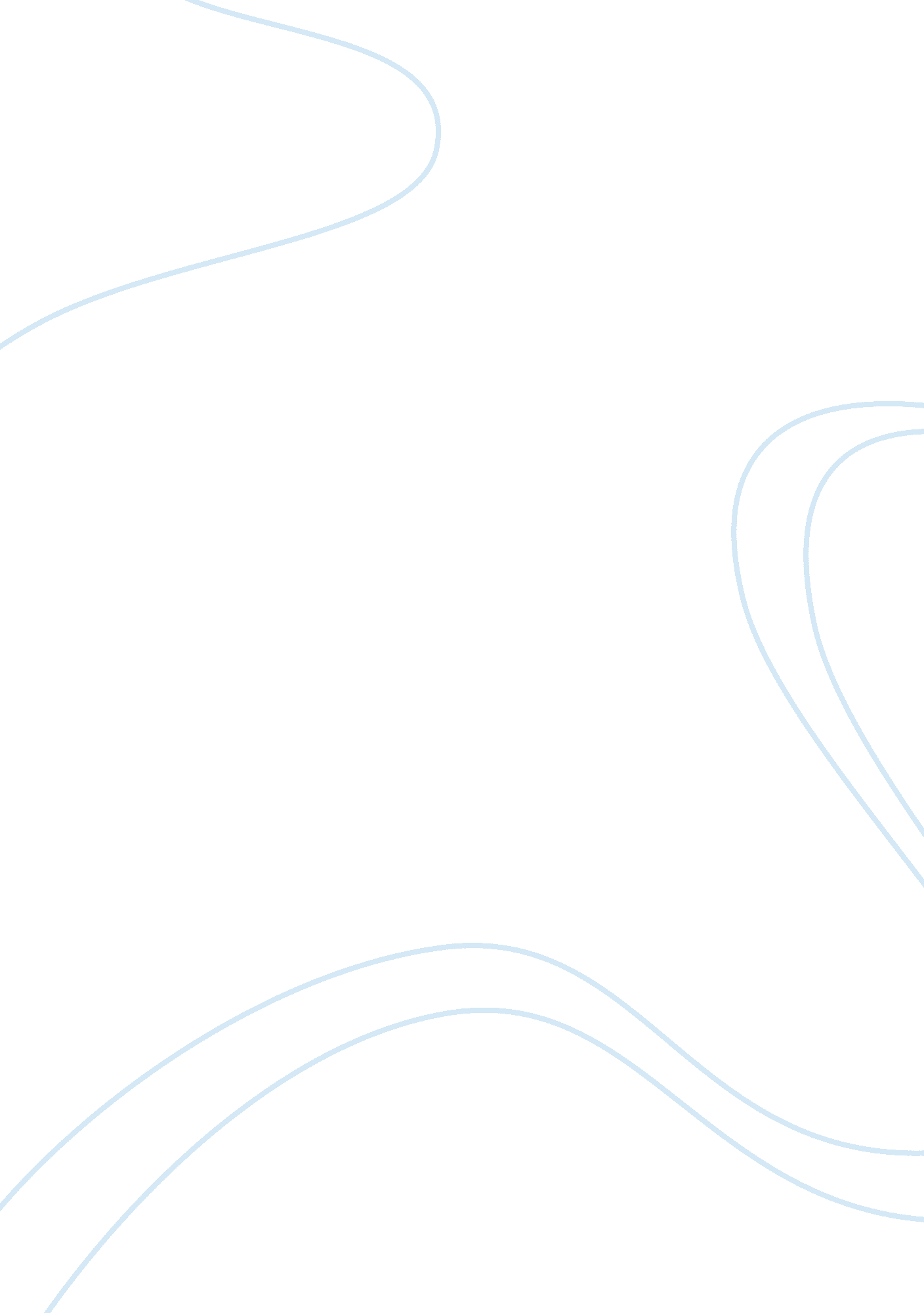 NursingHealth & Medicine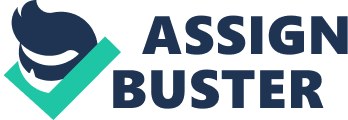 Why I want to be a nurse The first and foremost reason that attracted me to nursing profession is when I saw the nurse who took care of my grandmother. My grandmother had Parkinson's and the physicians could not do much rather than prescribing a few medicines, but it was the home nurse who took care of her needs and supported her. Even in the last few days it was her presence that gave my granny comfort. Florence Nightingale the founder of modern nursing expressed her meaning of nursing as " the goal of nursing is to put the patient in the best condition for nature to act upon him primarily by altering the environment". This is one of the most important statements that have touched my heart. Though nursing is one of the most challenging jobs in the world, it is among the ones which give maximum satisfaction at the end of the day. 
In my view while physicians take care of a patient's physical well being, nurses play several important roles such as consolers, comforters and counselors. Many times when I visit some of the hospitals, I have seen that patients are more comfortable to share their true feelings with their nurse than their physicians. As a nurse provides care to patients 24 hours a day, 7 days a week, I feel that nurses are perhaps the best friend of a patient. No matter what patients are going through, they're always there to thank you. These are the basic reasons that motivate me to select nursing as a profession because this is really a passion for me - being a nurse. 
Though this is a very challenging job, I feel that this is the only profession which will give an ultimate job satisfaction. Nursing involves the care of people throughout the continuum of life and provides an essential service to humankind. As a nurse, my aim will be to promote health, prevent disease and help patients cope with illnesses. I love to become a nurse and take care of people's health. Since I have a science background which will help me to understand various aspects of nursing I feel that nursing as a subject would be easy. Besides, since I have worked in various social work set ups, getting into nursing profession seemed like a new life of service. 
The effort in continuously providing the best care to patient is such a rewarding feeling. Nursing as a profession can be both emotionally challenging and rewarding, but I am encouraged to take it up as a profession as I believe that there is no other rewarding profession. And for a patient to say thank you and appreciate the efforts that you put to take care of them, it is a great feel and makes you feel satisfied. 
I understand the responsibilities of a nurse. While being very alert in giving medications, it is also important to be dedicated, intelligent, and demonstrate leadership qualities, work with the team, and also requires a capacity for critical thinking. I am confident that by the time I graduate in nursing, I can fine-tune myself in all these qualities which already exist in me. According to me, nursing is a profession which is a meaningful career that is diverse, dynamic, challenging, and finally have a deep sense of satisfaction. 
It has been my dream to graduate in nursing and take it up as a profession. I also understand that nursing is not an easy job and I will have to put my heart and soul into it. I want to be a nurse and want to contribute to the health of people by making them healthy and happy. It has been my dream to be with the people and service them in whatever way I can. In today's world where most of the youngsters are behind money making professions, I feel that there is a dearth of people who take up nursing as a profession. If such a case arises, people like my granny would suffer and die without enough care. My ambition in life is to reach out to as many people as possible and help them to live a healthy and happy life. And nursing is the only profession that can help me to fulfill this ambition. 